В рамках декларационной кампанииУТВЕРЖДЕНАУказом Президента Российской Федерации от 23 июня 2014 г. № 460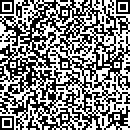 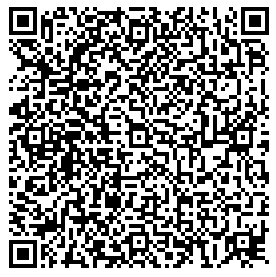 (в ред. Указов Президента Российской Федерации от 19.09.2017 № 431,от 09.10.2017 № 472,от 15.01.2020 № 13,от 10.12.2020 № 778)В Главе Республики Дагестан(указывается наименование кадрового подразделения федерального государственного органа, иного органа или организации)СПРАВКА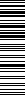 о доходах, расходах, об имуществе и обязательствах имущественного характераЯ, Омаров Гусен Магомедович, страховой номер индивидуального лицевого счета (при наличии)МО "сельсовет Эбдалаинский",Глава Администрации,(место работы (службы), занимаемая (замещаемая) должность; в случае отсутствия места работы (службы) - род занятий; должность, на замещение которой претендует гражданин (если применимо))зарегистрированный по адресу: Республика Дагестан, (адрес места регистрации)сообщаю сведения о доходах, расходах своих, супруги (супруга), несовершеннолетнего ребенка (нужное подчеркнуть)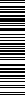 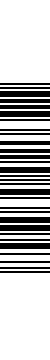 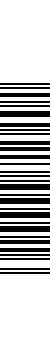 (фамилия, имя, отчество (при наличии) в именительном падеже, дата рождения, серия и номер паспорта или свидетельства о рождении (для несовершеннолетнего ребенка, не имеющего паспорта), дата выдачи и орган, выдавший документ, страховой номер индивидуального лицевого счета (при наличии)(адрес места регистрации)(основное место работы (службы), занимаемая (замещаемая) должность; в случае отсутствия места работы (службы) - род занятий)за отчетный период с	01 января 2022 г.	по	31 декабря 2022 г., об имуществе, принадлежащем Омаров Гусен Магомедович(фамилия, имя, отчество)на праве собственности, о вкладах в банках, ценных бумагах, об обязательствах имущественногохарактера по состоянию на 31 декабря 2022 г.Омаров Гусен Магомедович Дата печати: 30.05.2023 10:32:13[4]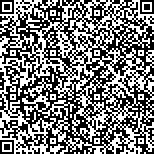 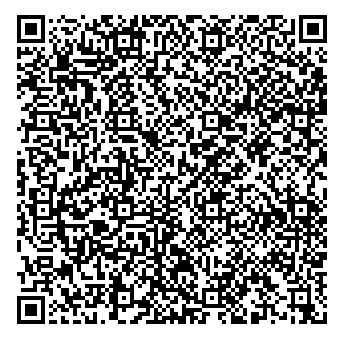 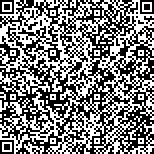 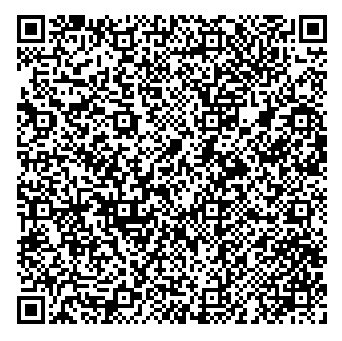 версия СПО "Справки БК" 2.5.1.02178583379337	80130822611861783420535947	4100417000016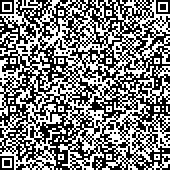 1 Указываются доходы (включая пенсии, пособия, иные выплаты) за отчетный период.2 Доход, полученный в иностранной валюте, указывается в рублях покурсу Банка России на дату получения дохода. Доход, полученный в цифровой валюте, стоимость которой определяется в иностранной валюте, указывается в рублях путем пересчета стоимости полученной цифровой валюты, выраженной в иностранной валюте, в рубли по курсу Банка России, установленному на дату получения дохода.3 В случае указания дохода от продажи цифрового финансового актива,цифровых прав и цифровой валюты дополнительно указываются дата отчуждения, сведения об операторе информационной системы (инвестиционной платформы) и вид цифровой валюты.Омаров Гусен Магомедович Дата печати: 30.05.2023 10:32:13[4]версия СПО "Справки БК" 2.5.1.02178583379337	80130822611861783420535947	4100417010015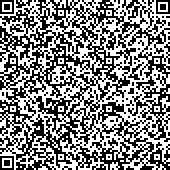 1 Сведения о расходах представляются в случаях, установленных статьей 3 Федерального закона от 3 декабря 2012 г.№ 230-ФЗ "О контроле за соответствием расходов лиц, замещающих государственные должности, и иных лиц их доходам". Если правовые основания для представления указанных сведений отсутствуют, данный раздел не заполняется.2 Указываются наименование и реквизиты документа, являющегося законным основанием для возникновения права собственности. Копия документа прилагается к настоящей справке.В отношении цифровых финансовых активов в качестве основания приобретения указываются реквизиты записио цифровых финансовых активах в информационной системе, в которой осуществляется выпуск цифровых финансовых активов, и прикладывается выписка из данной информационной системы.В отношении цифровой валюты в качестве основания приобретения указываются идентификационный номер и дата транзакции и прикладывается выписка о транзакции при ее наличии по применимому праву.В отношении сделок по приобретению цифровых финансовых активов и цифровой валюты к справке прилагаются документы (при их наличии), подтверждающие сумму сделки и (или) содержащие информацию о второй стороне сделки.Омаров Гусен Магомедович Дата печати: 30.05.2023 10:32:13[4]версия СПО "Справки БК" 2.5.1.02178583379337	80130822611861783420535947	4100417020014Недвижимое имущество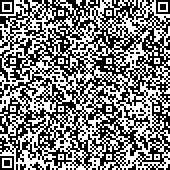 1 Указывается вид собственности (индивидуальная, долевая, общая); для совместной собственности указываются иные лица (Ф.И.О. или наименование), в собственности которых находится имущество; для долевой собственности указывается доля лица, сведения об имуществе которого представляются.2 Указываются наименование и реквизиты документа, являющегося законным основанием для возникновения права собственности, а также в случаях, предусмотренных частью 1 статьи 4 Федерального закона от 7 мая 2013 г. N 79-ФЗ "О запрете отдельным категориям лиц открывать и иметь счета (вклады), хранить наличные денежные средства и ценности в иностранных банках, расположенных за пределами территории Российской Федерации, владеть и (или) пользоваться иностранными финансовыми инструментами", источник получения средств, за счет которых приобретено имущество.3 Указывается вид земельного участка (пая, доли): под индивидуальное жилищное строительство, дачный, садовый, приусадебный, огородный и другие.Омаров Гусен Магомедович Дата печати: 30.05.2023 10:32:13[4]версия СПО "Справки БК" 2.5.1.02178583379337	80130822611861783420535947	4100417030013Транспортные средства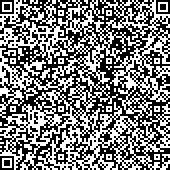 1 Указывается вид собственности (индивидуальная, общая); для совместной собственности указываются иные лица (Ф.И.О. или наименование), в собственности которых находится имущество; для долевой собственности указывается доля лица, сведения об имуществе которого представляются.Омаров Гусен Магомедович Дата печати: 30.05.2023 10:32:13[4]версия СПО "Справки БК" 2.5.1.02178583379337	80130822611861783420535947	4100417040012Цифровые финансовые активы, цифровые права, включающие одновременно цифровые финансовые активы и иные цифровые права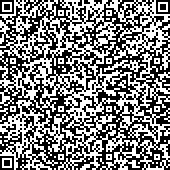 1 Указываются наименования цифрового финансового актива (если его нельзя определить, указываются вид и объем прав, удостоверяемых выпускаемым цифровым финансовым активом) и (или) цифрового права, включающего одновременно цифровые финансовые активы и иные цифровые права (если его нельзя определить, указываются вид и объем прав, удостоверяемых цифровыми финансовыми активами и иными цифровыми правами с указанием видовиных цифровых прав).	Омаров Гусен Магомедович2 Указываются наименование оператора информационной системы, в которой осуществляется выпуск цифровых финансовых активов, страна его регистрации и его регистрационный номер в соответствии с применимым правом (в отношении российского юридического лица указываются идентификационный номер налогоплательщика и основной государственный регистрационный номер).Дата печати: 30.05.2023 10:32:13[4]версия СПО "Справки БК" 2.5.1.02178583379337	80130822611861783420535947	4100417330014Утилитарные цифровые права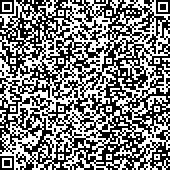 1 Указывается уникальное условное обозначение, идентифицирующее утилитарное цифровое право.2 Указываются наименование оператора инвестиционной платформы, его идентификационный номер налогоплательщика и основной государственный регистрационный номер.Омаров Гусен Магомедович Дата печати: 30.05.2023 10:32:13[4]версия СПО "Справки БК" 2.5.1.02178583379337	80130822611861783420535947	4100417340013Цифровая валюта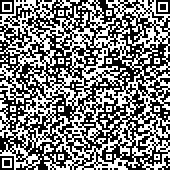 Омаров Гусен Магомедович Дата печати: 30.05.2023 10:32:13[4]версия СПО "Справки БК" 2.5.1.02178583379337	80130822611861783420535947	4100417350012Раздел 4. Сведения о счетах в банках и иных кредитных организациях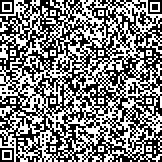 1 Указываются вид счета (депозитный, текущий, расчетный и другие) и валюта счета.2 Остаток на счете указывается по состоянию на отчетную дату. Для счетов в иностранной валюте остаток указывается в рублях по курсу Банка России на отчетную дату.3 Указывается общая сумма денежных поступлений на счет за отчетный период в случаях, если указанная сумма превышает общий доход лица и его супруги (супруга) за отчетный период и два предшествующих ему года. В этом случае к справке прилагается выписка о движении денежных средств по данному счету за отчетный период. Для счетов в иностранной валюте сумма указывается в рублях по курсу Банка России на отчетную дату. Выписка о движении денежных средств по расчетному счету индивидуального предпринимателя не прилагается.Омаров Гусен Магомедович Дата печати: 30.05.2023 10:32:13[4]версия СПО "Справки БК" 2.5.1.02178583379337	80130822611861783420535947	4100417050011Раздел 5. Сведения о ценных бумагахАкции и иное участие в коммерческих организациях и фондах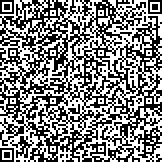 1 Указываются полное или сокращенное официальное наименование организации и ее организационно-правовая форма (акционерное общество, общество с ограниченной ответственностью, товарищество, производственный кооператив, фонд и другие).2 Уставный капитал указывается согласно учредительным документам организации по состоянию на отчетную дату. Для уставных капиталов, выраженных в иностранной валюте, уставный капитал указывается в рублях по курсу Банка России на отчетную дату.3 Доля участия выражается в процентах от уставного капитала. Для акционерных обществ указываются также номинальная стоимость и количество акций.4 Указываются основание приобретения доли участия (учредительный договор, приватизация, покупка, мена, дарение, наследование и другие), а также реквизиты (дата, номер) соответствующего договора или акта.Омаров Гусен Магомедович Дата печати: 30.05.2023 10:32:13[4]версия СПО "Справки БК" 2.5.1.02178583379337	80130822611861783420535947	4100417060010Иные ценные бумагиИтого по разделу 5 "Сведения о ценных бумагах" суммарная декларированная стоимость ценных бумаг, включая доли участия в коммерческих организациях (руб.),0,00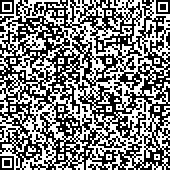 1 Указываются все ценные бумаги по видам (облигации, векселя и другие), за исключением акций, указанных в подразделе 5.1 "Акции и иное участие в коммерческих организациях и фондах".2 Указывается общая стоимость ценных бумаг данного вида исходя из стоимости их приобретения (если ее нельзя определить - исходя из рыночной стоимости или номинальной стоимости). Для обязательств, выраженных в иностранной валюте, стоимость указывается в рублях по курсу Банка России на отчетную дату.Омаров Гусен МагомедовичДата печати: 30.05.2023 10:32:13[4]версия СПО "Справки БК" 2.5.1.02178583379337	80130822611861783420535947	4100417070019Раздел 6. Сведения об обязательствах имущественного характераОбъекты недвижимого имущества, находящиеся в пользовании1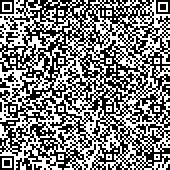 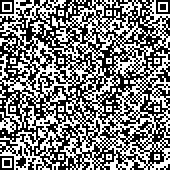 1 Указываются по состоянию на отчетную дату.	Омаров Гусен Магомедович2 Указывается вид недвижимого имущества (земельный участок, жилой дом, дача и другие).3 Указываются вид пользования (аренда, безвозмездное пользование и другие) и сроки пользования.4 Указываются основание пользования (договор, фактическое предоставление и другие), а также реквизиты (дата, номер) соответствующего договора или акта.Дата печати: 30.05.2023 10:32:13[4]версия СПО "Справки БК" 2.5.1.02178583379337	80130822611861783420535947	4100417080018Срочные обязательства финансового характера1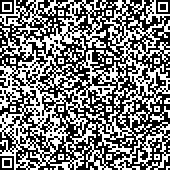 1 Указываются имеющиеся на отчетную дату срочные обязательства финансового характера на сумму, равную или превышающую 500 000 руб., кредитором или должником по которым является лицо, сведения об обязательствах которого представляются.2 Указывается существо обязательства (заем, кредит и другие).3 Указывается вторая сторона обязательства: кредитор или должник, его фамилия, имя и отчество (наименование юридического лица), адрес.4 Указываются основание возникновения обязательства, а также реквизиты (дата, номер) соответствующего договора или акта.5 Указываются сумма основного обязательства (без суммы процентов) и размер обязательства по состоянию на отчетную дату. Для обязательств, выраженных в иностранной валюте, сумма указывается в рублях по курсу Банка России на отчетную дату.6 Указываются годовая процентная ставка обязательства, заложенное в обеспечение обязательства имущество, выданные в обеспечение обязательства гарантии и поручительства.Омаров Гусен Магомедович Дата печати: 30.05.2023 10:32:13[4]версия СПО "Справки БК" 2.5.1.02178583379337	80130822611861783420535947	4100417090017Раздел 7. Сведения о недвижимом имуществе, транспортных средствах, ценных бумагах, цифровых финансовых активах, цифровых правах, включающиходновременно цифровые финансовые активы и иные цифровые права, об утилитарных цифровых правах и цифровой валюте, отчужденных в течение отчетного периода в результате безвозмездной сделкиДостоверность и полноту настоящих сведений подтверждаю.29 марта 2023 г.(подпись лица, представляющего сведения)(Ф.И.О. и подпись лица, принявшего справку)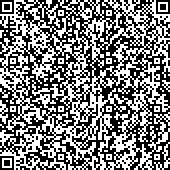 1 Указываются фамилия, имя, отчество (при наличии), дата рождения, серия и номер паспорта или свидетельства о рождении (для несовершеннолетнего ребенка, не имеющего паспорта), дата выдачи и орган, выдавший документ, адрес регистрации физического лица или наименование, идентификационный номер налогоплательщика и основной государственный регистрационный номер юридического лица, которым передано имущество по безвозмездной сделке.2 Указываются основания прекращения права собственности или цифрового права (наименование и реквизиты (дата, номер) соответствующего договора или акта). Для цифровых финансовых активов, цифровых прав и цифровой валюты также указывается дата их отчуждения.Дата печати: 30.05.2023 10:32:13[4]версия СПО "Справки БК" 2.5.1.0 Приложение на 7 листах2178583379337	80130822611861783420535947	4100417100013№ п/пВид доходаВеличина дохода (руб.)21231Доход по основному месту работы304 919,462Доход от педагогической и научной деятельности0,003Доход от иной творческой деятельности0,004Доход от вкладов в банках и иных кредитных организациях0,125Доход от ценных бумаг и долей участия в коммерческих организациях0,006Иные доходы (указать вид дохода):361) Пенсия469 642,0262) Выплаты участникам боевых действий, Участник Боевых действий41 512,3963) От реализации сельхозпродукции414 620,007Итого доход за отчетный период1 230 693,99№ п/пВид приобретенного имуществаСумма сделки (руб.)Источник получения средств, за счет которых приобретено имуществоОснование приобретения2123451Земельные участки:2Иное недвижимое имущество:3Транспортные средства:4Ценные бумаги:5Цифровые финансовые активы:6Цифровая валюта:№ п/пВид и наименование имуществаВид собственности1Местонахождение (Адрес)Площадь (кв.м)Основание приобретения и источник средств21234561Земельныеучастки:31) ОгородныйИндивидуальная6014,0РеспубликаДагестан2) ОгородныйИндивидуальнаяРеспублика1000,0Дагестан,2Жилые дома, дачи:2Не имею3Квартиры:3Не имею4Гаражи:4Не имею5Иное недвижимое имущество:5Не имею№ п/пВид, марка, модель транспортного средства, год изготовленияВид собственности1Место регистрации12341Автомобили легковые:11) ВАЗ ЛАДА АЕСТА 110, 2018 г.ИндивидуальнаяМРО ГИБДД Леваши2Автомобили грузовые:21) ГАЗ ГАЗ3306, 1993 г.ИндивидуальнаяМРО ГИБДД Леваши3Мототранспортные средства:3Не имею4Сельскохозяйственная техника:4Не имею5Водный транспорт:5Не имею6Воздушный транспорт:6Не имею7Иные транспортные средства:7Не имею№ п/пНаименование цифрового финансового активаили цифрового права1Дата приобретенияОбщее количествоСведения об операторе информационной системы, в которой осуществляется выпуск цифровых финансовых активов212345Не имею№ п/пУникальное условное обозначение1Дата приобретенияОбъем инвестиций (руб.)Сведения об операторе инвестиционной платформы212345Не имею№ п/пНаименование цифровой валютыДата приобретенияОбщее количество1234Не имею№ п/пНаименование и адрес банка или иной кредитной организацииВид и валюта счета1Дата открытия счетаОстаток на счете (руб.)2Сумма поступивших на счет денежных средств (руб.)31234561№5230 ПАО Сбербанк Росии 368320. с.Левашиул.Даудова 10Текущий, Рубль13 584,832№5230 ПАО Сбербанк России с.Леваши. ул.Даудова 10Текущий, Рубль0,003№5230 ПАО Сбербанк России 368320. с.Левашиул.Даудова 10Депозитный, Рубль1 500,99№ п/пНаименование и организационно- правовая форма организации1Местонахождение организации (адрес)Уставный капитал (руб.)2Доля участия3Основание участия4123456Не имею№ п/пВид ценной бумаги1Лицо, выпустившее ценную бумагуНоминальная величина обязательства (руб.)Общее количествоОбщая стоимость (руб.)2123456Не имею№ п/пВид имущества2Вид и сроки пользования3Основание пользования4Местонахождение (адрес)Площадь (кв.м)1234561Жилой домБезвозмездноеПредоставлен дляпользование пофактическогоРеспубликаБессрочноепроживанияДагестан173,02Земельный участок. Для размещения домов индивидуальн ой жилой застройкиБезвозмездное пользование с 2007 г. по БессрочноеФактическое пользование 368324, Республика Дагестан1000,0№ п/пСодержание обязательства2Кредитор (должник)3Основание возникновения4Сумма обязательства/ размер обязательства по состоянию на отчетную дату (руб.)5Условия обязательства6123456Не имею№ п/пВид имуществаПриобретатель имущества (права) по сделке1Основание отчуждения имущества (права)212341Земельные участки:2Иное недвижимое имущество:3Транспортные средства:4Ценные бумаги:5Цифровые финансовые активы:6Цифровые права, включающие одновременно цифровые финансовые активы и иные цифровые права:7Утилитарные цифровые права:8Цифровая валюта: